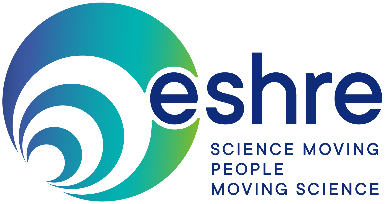 Advanced Training in Clinical Embryology 
LOG BOOK
Approved by
The European Society of Human Reproduction and Embryology (ESHRE)TO BE COMPLETED AFTER EACH YEAR OF TRAINING AND SENT WITH WITHIN THREE MONTHS
THEREAFTER TO THE ASSESSMENT COMMITTEE (CERTIFICATION BOARD)TARGETS FOR THE FOURTH YEAR OF
TRAININGdescription by trainer and tutor of what is expected in terms of knowledge, technical skills
and fulfilment of tasks at the end of this year of training.
To be completed at the beginning of the year of training.
Year: 20....... - 20.......
KNOWLEDGE :
……………………………………………………………………………………………………………….
……………………………………………………………………………………………………………….
……………………………………………………………………………………………………………….
……………………………………………………………………………………………………………….
……………………………………………………………………………………………………………….
TECHNICAL SKILLS :
……………………………………………………………………………………………………………….
……………………………………………………………………………………………………………….
……………………………………………………………………………………………………………….
……………………………………………………………………………………………………………….
……………………………………………………………………………………………………………….
TASKS :
……………………………………………………………………………………………………………….
……………………………………………………………………………………………………………….
……………………………………………………………………………………………………………….
……………………………………………………………………………………………………………….
……………………………………………………………………………………………………………….
NAME OF THE TUTOR : ____________________ DATE : ____________________
SIGNATURES : TUTOR : ____________________ TRAINEE : _________________TARGETS FOR THE FIFTH YEAR OF
TRAININGDescription by trainer and tutor of what is expected in terms of knowledge, technical skills
and fulfilment of tasks at the end of this year of training.
To be completed at the beginning of the year of training.
Year: 20....... - 20.......
KNOWLEDGE :
……………………………………………………………………………………………………………….
……………………………………………………………………………………………………………….
……………………………………………………………………………………………………………….
……………………………………………………………………………………………………………….
……………………………………………………………………………………………………………….
TECHNICAL SKILLS :
……………………………………………………………………………………………………………….
……………………………………………………………………………………………………………….
……………………………………………………………………………………………………………….
……………………………………………………………………………………………………………….
……………………………………………………………………………………………………………….
TASKS :
……………………………………………………………………………………………………………….
……………………………………………………………………………………………………………….
……………………………………………………………………………………………………………….
……………………………………………………………………………………………………………….
……………………………………………………………………………………………………………….
NAME OF THE TUTOR : ____________________ DATE : ____________________
SIGNATURES : TUTOR : ____________________ TRAINEE : _________________TARGETS FOR THE SIXTH YEAR OF
TRAININGDescription by trainer and tutor of what is expected in terms of knowledge, technical skills
and fulfilment of tasks at the end of this year of training.
To be completed at the beginning of the year of training.
Year: 20....... – 20.......
KNOWLEDGE :
……………………………………………………………………………………………………………….
……………………………………………………………………………………………………………….
……………………………………………………………………………………………………………….
……………………………………………………………………………………………………………….
……………………………………………………………………………………………………………….
TECHNICAL SKILLS :
……………………………………………………………………………………………………………….
……………………………………………………………………………………………………………….
……………………………………………………………………………………………………………….
……………………………………………………………………………………………………………….
……………………………………………………………………………………………………………….
TASKS :
……………………………………………………………………………………………………………….
……………………………………………………………………………………………………………….
……………………………………………………………………………………………………………….
……………………………………………………………………………………………………………….
……………………………………………………………………………………………………………….
NAME OF THE TUTOR : ____________________ DATE : ____________________
SIGNATURES : TUTOR : ____________________ TRAINEE : _________________EVALUATION OF LABORATORY AND
TECHNICAL SKILLSEvery target defined in the ESHRE recommendation on training and
assessment has an expected competence level that must be achieved. The level of
competence ranges from observation (level 1) to independent practice (level 4 or 5).
Many of the targets do not require an assessment of every competence level and shaded boxes indicate
these. Trainees can choose whether or not to tick the shaded boxes as they progress.Certain targets do not require the trainee to be level 5 (Independent). These are identified by a black box.
The open targets require your tutor or trainer to check your competence and sign you off. When you feel
ready for this it is your responsibility to organise with your tutor, for these targets to be observed. When
an entire module is completed (excluding black boxes) request the educational supervisor to sign the
completed module.SCORING SYSTEM: 1 : Passive attendance, assistance
2 : Needs close supervision
3 : Able to carry out procedure under some supervision
4 : Able to carry out procedure without supervision
5 : Able to supervise and teach the procedureThe general aim is to get at least mark 4.CELLS, TISSUE AND EMBRYO CRYOBANKING_____________________________*this module is expected for trainees trained in MAR centres where ovarian tissue cryopreservation is practiced REPRODUCTIVE CELLS AND TISSUE MATURATION IN VITRO (IVM) - optional_____________________________*this module is expected for trainees trained in MAR centres where IVM is practiced MICROMANIPULATION ON EMBRYOS (BIOPSY) AND GENETIC ANALYSIS – optional*_____________________________*this module is expected for trainees trained in MAR centres where embryo biopsy for PGT is practicedSETTING UP A NEW LABORATORY (entire duration of training)
(PARTICIPATION IN SETTING-UP OR RENOVATION OF ART LABORATORY)*
*EXAMPLE: Participation with know-how in setting-up of new ART laboratory: "InVitroLive", Lisbone, Portugal, April – June 2020.
The number is not limited
1.
2.
3.
4.
5.PREPARATION OF LABORATORY RESULTS AND COUNSELLINGMANAGING ART LABORATORY AND CRYOBANK RESEARCH, STATISTICS AND AUDITXVIII. TEACHING(entire duration of training)
(TEACHING AND TRAINING OF ART PROCEDURES)*
*EXAMPLES: P. Smith: »New technique for ovarian tissue cryopreservation« lecture for colleagues, 12. 3. 2020. P. Smith: training in ART and mentoring L. Johnson, embryologist from »LiveInVitro, Lisbone, Portugal (1. 3. 2019 – 1. 3. 2020).
The number is not limited
1.
2.
3.
4.
5.XIX. ETHICAL AND LEGAL ASPECT(entire duration of training)
(PREPARED DOCUMENTS RELATED TO THE ETHICAL OR LEGAL ASPECT)*
*EXAMPLES: P. Smith: »Annual report for 2019 for the national authority about reproductive cells, tissue and embryos« 1. 3. 2020  P. Smith: »Annual report for 2019 for the national authority about adverse events and reactions« 1. 3. 2020  P. Smith: Application for appraisal of planned research »Is there any benefit of assisted hatching on vitrified/warmed embryos on live birth rate?« by the Ethical Committee including consent form for patients participating in the study. 1. 3. 2020
The number is not limited
1.
2.
3.
4.
5.XX. CONTINUING PROFESSIONAL DEVELOPMENT (CPD)
(BY USING ESHRE CPD PLATFORM WHERE ALL CPD ACTIVITIES DURING ADVANCED TRAINING SHOULD BE INCLUDED)*
NUMBER OF PROCEDURES PERFORMED DURING THE TRAININGASSESSMENT OF KNOWLEDGE, ATTITUDES AND
FULFILLMENT OF TASKSScoring system : A = Excellent
B = Sufficient
C = Weak
D = Unacceptable
E = Not applicableAssessment of fulfillment of the targets defined on pages 3 – 9Date : ......./....../....... (day/ mo / yr)CUMULATIVE LIST OF SCIENTIFIC MEETINGS
AND COURSES ATTENDED BY THE TRAINEE
(entire duration of training; to be up-dated yearly)*example: Joint ESHRE Annual Meeting, Paris, France, 27th – 30th June 2021. 
The number is not limited
1.
2.
3.
4.
5._____________________________* Certificate of attendance has to be providedCUMULATIVE LIST OF ABSTRACTS PRESENTED AT SCIENTIFIC MEETINGS
(entire duration of training; to be up-dated yearly)
(A MINIMUM OF 1 AS 1ST AUTHOR IS REQUIRED)6
EXAMPLE: R. LEGAS : "Severe auto-immune dermatologic complications during pregnancy." Poster. Symposium "Pregnancy and the immune system", Besançon, France, 17-18.06.2000.
The number is not limited
1.
2.
3.
4.
5._____________________________* Abstracts has to be providedCUMULATIVE LIST OF PEER REVIEWED
PUBLISHED PAPERS IN INTERNATIONAL
JOURNALS
(entire duration of training; to be up-dated yearly)
(AT LEAST 1 AS AUTHOR OR CO-AUTHOR IS REQUIRED)*
The number is not limited
1.
2.
3.
4.
5._____________________________* Published manuscript should be providedCUMULATIVE LIST OF PEER REVIEWED
PUBLISHED PAPERS IN NATIONAL JOURNALS
(entire duration of training; to be up-dated yearly)*
The number is not limited
1.
2.
3.
4.
5._____________________________Published manuscript should be providedTargetLevel of competence achieved.The applicant enters the date when they reach the specific level in the box; the  supervisor signs in the same box contemperaneoulsy.Level of competence achieved.The applicant enters the date when they reach the specific level in the box; the  supervisor signs in the same box contemperaneoulsy.Level of competence achieved.The applicant enters the date when they reach the specific level in the box; the  supervisor signs in the same box contemperaneoulsy.Level of competence achieved.The applicant enters the date when they reach the specific level in the box; the  supervisor signs in the same box contemperaneoulsy.Level of competence achieved.The applicant enters the date when they reach the specific level in the box; the  supervisor signs in the same box contemperaneoulsy.Tutor to sign when final competence level achieved and related knowledge acquired and verified.Tutor to sign when final competence level achieved and related knowledge acquired and verified.12345Name / SignDateTesticular tissue cryopreservation and thawingOvarian tissue cryopreservation and thawing *Activities in cryobank (safety, organisation of samples, documentation, quarantine, material transportation, removal of unused material)Troubleshooting the cryobanke.g. what to do if a cryovessel fails, samples are damaged, the wrong embryo is discarded, etc.Trainee signature to confirm completion of the module:
Name and signature of the tutor:                                                                    
Clinic:                                                                                                                    Date:TargetLevel of competence achieved.The applicant enters the date when they reach the specific level in the box; the  supervisor signs in the same box contemperaneoulsy.Level of competence achieved.The applicant enters the date when they reach the specific level in the box; the  supervisor signs in the same box contemperaneoulsy.Level of competence achieved.The applicant enters the date when they reach the specific level in the box; the  supervisor signs in the same box contemperaneoulsy.Level of competence achieved.The applicant enters the date when they reach the specific level in the box; the  supervisor signs in the same box contemperaneoulsy.Level of competence achieved.The applicant enters the date when they reach the specific level in the box; the  supervisor signs in the same box contemperaneoulsy.Tutor to sign when final competence level achieved and related knowledge acquired and verified.Tutor to sign when final competence level achieved and related knowledge acquired and verified.12345Name / SignDateIVM cycles - oocytes before trigger*IVM cycles - oocytes after trigger IVM of testicular spermTroubleshooting IVMTrainee signature to confirm completion of the module:
Name and signature of the tutor:                                                                    
Clinic:                                                                                                                    Date:TargetLevel of competence achieved.The applicant enters the date when they reach the specific level in the box; the  supervisor signs in the same box contemperaneoulsy.Level of competence achieved.The applicant enters the date when they reach the specific level in the box; the  supervisor signs in the same box contemperaneoulsy.Level of competence achieved.The applicant enters the date when they reach the specific level in the box; the  supervisor signs in the same box contemperaneoulsy.Level of competence achieved.The applicant enters the date when they reach the specific level in the box; the  supervisor signs in the same box contemperaneoulsy.Level of competence achieved.The applicant enters the date when they reach the specific level in the box; the  supervisor signs in the same box contemperaneoulsy.Level of competence achieved.The applicant enters the date when they reach the specific level in the box; the  supervisor signs in the same box contemperaneoulsy.Tutor to sign when final competence level achieved and related knowledge acquired and verified.Tutor to sign when final competence level achieved and related knowledge acquired and verified.12345Name / SignName / SignDateBiopsy or other micromanipulation interventions on embryosTroubleshooting in biopsyPreparation of biopsied cells for genetic analysis /tubingTroubleshooting in tubingCytogenetic analysis of (karyotyping, FISH)Molecular genetic analysis of biopsied cells (RT-PCR, array CGH, NGS)Trainee signature to confirm completion of the module:
Name and signature of the tutor:                                                                    
Clinic:                                                                                                                    Date:TargetLevel of competence achieved.The applicant enters the date when they reach the specific level in the box; the  supervisor signs in the same box contemperaneoulsy.Level of competence achieved.The applicant enters the date when they reach the specific level in the box; the  supervisor signs in the same box contemperaneoulsy.Level of competence achieved.The applicant enters the date when they reach the specific level in the box; the  supervisor signs in the same box contemperaneoulsy.Level of competence achieved.The applicant enters the date when they reach the specific level in the box; the  supervisor signs in the same box contemperaneoulsy.Level of competence achieved.The applicant enters the date when they reach the specific level in the box; the  supervisor signs in the same box contemperaneoulsy.Tutor to sign when final competence level achieved and related knowledge acquired and verified.Tutor to sign when final competence level achieved and related knowledge acquired and verified.12345Name / SignDateWriting, interpreting and communicating ART laboratory reports with other specialists (e.g. oncologists, endocrinologists, urologists)Understanding reports from hormonal, serological, microbiological, cyto-histological laboratoriesCommunicating ART lab reports with patientsCommunicating with auditors / national regulatorsTrainee signature to confirm completion of the module:
Name and signature of the tutor:                                                                    
Clinic:                                                                                                                    Date:TargetLevel of competence achieved.The applicant enters the date when they reach the specific level in the box; the  supervisor signs in the same box contemperaneoulsy.Level of competence achieved.The applicant enters the date when they reach the specific level in the box; the  supervisor signs in the same box contemperaneoulsy.Level of competence achieved.The applicant enters the date when they reach the specific level in the box; the  supervisor signs in the same box contemperaneoulsy.Level of competence achieved.The applicant enters the date when they reach the specific level in the box; the  supervisor signs in the same box contemperaneoulsy.Level of competence achieved.The applicant enters the date when they reach the specific level in the box; the  supervisor signs in the same box contemperaneoulsy.Tutor to sign when final competence level achieved and related knowledge acquired and verified.Tutor to sign when final competence level achieved and related knowledge acquired and verified.12345Name / SignDateOrganisation of work in the labLeadership of an IVF lab (including managing different personalities)Working according to standards and guidelines Managing budgetsMethod validationEquipment validationLab environment controlManaging of nonconformities Risk management Managing database of lab and clinical dataControlling lab KPIsManaging registers (donors, cryobank, MAR cycles)Continuous quality improvementTrainee signature to confirm completion of the module:
Name and signature of the tutor:                                                                    
Clinic:                                                                                                                    Date:TargetTargetLevel of competence achieved.The applicant enters the date when they reach the specific level in the box; the  supervisor signs in the same box contemperaneoulsy.Level of competence achieved.The applicant enters the date when they reach the specific level in the box; the  supervisor signs in the same box contemperaneoulsy.Level of competence achieved.The applicant enters the date when they reach the specific level in the box; the  supervisor signs in the same box contemperaneoulsy.Level of competence achieved.The applicant enters the date when they reach the specific level in the box; the  supervisor signs in the same box contemperaneoulsy.Level of competence achieved.The applicant enters the date when they reach the specific level in the box; the  supervisor signs in the same box contemperaneoulsy.Tutor to sign when final competence level achieved and related knowledge acquired and verified.Tutor to sign when final competence level achieved and related knowledge acquired and verified.112345Name / SignDateConducting researchStatistical analysis Conducting clinical laboratory auditTrainee signature to confirm completion of the module:
Name and signature of the tutor:                                                                    
Clinic:                                                                                                                    Date:PROCEDURESYEAR4YEAR5YEAR6TOTALBasic semen analysis (min 50 per year)Extended semen analysis (DNA fragmentation, HBA, etc.)Ejaculated sperm preparation (min 50 per year)Preparation of frozen / thawed sperm (min 10 per year)Preparation of viral-positive semenPreparation of retrograde ejaculation samplePreparation of totally immotile sperm (including viability testing, e g. HOS)Preparation of epidydimal / testicular sperm for ART (min 5 per year)Conventional IVF (min 20 per year)ICSI with ejaculated sperm (min 30 per year)ICSI with testicular / epidydimal sperm (min 5 per year)ICSI with artificial oocyte activationCycles with evaluated oocyte fertilization (min 50 per year)Cycles with evaluated embryo morphology (min 50 per year)Embryo transfer (min 30 per year)Sperm cryopreservation (min 10 per year)Sperm thawingOocyte vitrificationEmbryo cryopreservation – vitrification (min 30 per year)Oocyte, embryo thawing / warming (min 20 per year)Testicular tissue cryopreservation (min 5 per year)Testicular tissue thawing Ovarian tissue cryopreservation Ovarian tissue thawingPreparation of frozen material for transportationCycles with assisted hatchingCycles with embryo / blastocyst biopsyCycles with artificial collapsing of blastocysts before vitrificationIVM cycles - oocytes before hCGIVM cycles - oocytes after hCG IVM of testicular spermActive participation in the consultation between infertility specialist and patients about the quality and number of embryos for ET or cryoWritten or rewritten SOPsLab KPIs reports Conduction or participation in ART laboratory auditYEAR456INTEGRATED KNOWLEDGEREACHING OF APPROPRIATE DECISIONS; COLLECTION AND INTERPRETATION OF DATAMOTIVATION, SENSE OF DUTY, DISCIPLINE, PUNCTUALITYTECHNICAL SKILLSORGANISATORY SKILLSADMINISTRATIVE TASKS (MEDICAL FILES, CORRESPONDENCE, ETC.)ETHICSCOMMUNICATIONS WITH PATIENTSCOMMUNICATIONS WITH MEDICAL AND OTHER STAFFATTENDANCE AND ACTIVE PARTICIPATION IN STAFF MEETINGSATTENDANCE AND ACTIVE PARTICIPATION IN ANNUAL SENIOR MANAGEMENT REVIEWSCIENTIFIC INTERESTSCIENTIFIC ACTIVITYSignature of Trainee: 
……………………………….. Signature of Tutor :
……………..………………………